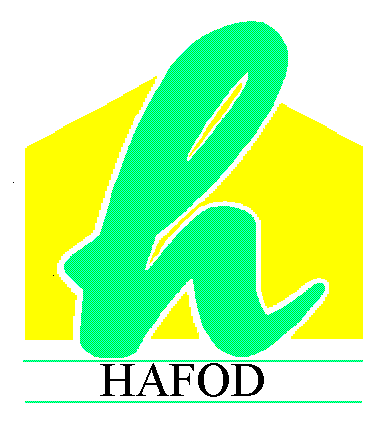 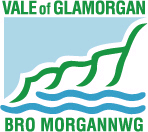 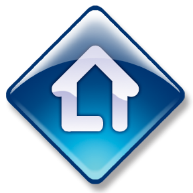 RHENTU’N GYNTAF (Rhentu’n Gyntaf - Prynu'n Ddiweddarach)FFURFLEN GAISRhowch wybod os oes angen help arnoch i lenwi'r ffurflen hon neu os hoffech gopi o'r ffurflen mewn fformat neu iaith arall:Ffoniwch Canolfan Gyswllt Un Fro ar 01446 700 111 (gofynnwch am Rhentu’n Gyntaf)   Ewch i Dderbynfa’r Adran Dai yn y Swyddfeydd Dinesig, y BarriGallwch gael y ffurflen hon mewn  fformatau ac ieithoedd gwahanol drwy holi. Gallwn hefyd eich helpu i lenwi'r ffurflen. Mae croeso i chi ddefnyddio'r manylion uchod i gysylltu â’r adran Strategaeth Tai neu gallwch alw heibio Derbynfa'r Adran Dai yn y Swyddfeydd DinesigDARLLENWCH Y CYNLLUN RHENTU’N GYNTAF – Y DDOGFEN CWESTIYNAU CYFFREDIN, SY'N CYNNWYS Y MEINI PRAWF CYMHWYSEDD CYN I CHI GWBLHAU'R FFURFLEN HON.Mae’r wybodaeth rydych yn ei rhoi ar y ffurflen hon yn gyfrinachol.1. Manylion yr ymgeisydd  Sylwch:Bydd gohebiaeth yn cael ei hanfon at Ymgeisydd 1. Bydd pob gohebiaeth yn cael ei hanfon drwy'r post.Gallwch nodi isod os hoffech i ohebiaeth gael ei hanfon trwy e-bost neu at berson arall:2. Pwy arall fyddai'n byw gyda chi (heb gynnwys chi eich hun na'r ail berson a enwir yn y tabl uchod. Cofiwch gynnwys plant a dibynyddion)?Ydych chi neu unrhyw un sy'n dymuno cael ei letya gyda chi'n disgwyl babi?Os felly, pwy? 3. Beth yw eich amgylchiadau presennol o ran llety? Os ydych yn denant Cymdeithas Dai / Cyngor, pwy yw eich landlord? Ydych chi ar y rhestr aros Homes 4U ar hyn o bryd? Os ydych, beth yw eich rhif aelodaeth Homes4U: 4. Ydych chi'n ddinesydd Prydeinig neu UE / Ardal Economaidd? Os na, a yw'ch pasbort wedi'i stampio â 'Chaniatâd Amhenodol i Aros'? 5. Ticiwch bob datganiad sy’n berthnasol i chi. 5a. Rhowch gyfeiriadau blaenorol sy'n cwmpasu'r 6 mis diwethaf: 5b. Nodwch gyflogwyr blaenorol, gan gynnwys eu cyfeiriadau, sy'n cwmpasu'r 6 mis diwethaf: 5c.  Nodwch gysylltiad lleol perthnasol a pha gymuned yw'r cysylltiad (Gweler y Cwestiynau Cyffredin am fanylion):5ch.  Rhowch gyfeiriadau blaenorol sy'n cwmpasu'r 6 mis cyn ymuno â'r lluoedd arfog: 5d. Os ydych wedi bod yn berchen ar eiddo ar y cyd yn y gorffennol a bellach yn ystyried eich hun yn rhywun sy’n prynu am y tro cyntaf* 'yn eich rhinwedd eich hun' nodwch fanylion isod:  Os oes gennych unrhyw wybodaeth ychwanegol i'w nodi yn yr adran hon, gwnewch hynny isod. 6. Rhowch wybodaeth am eich incwm cartref gros blynyddol (cyn y didyniadau) a'ch galwedigaeth/au Incwm: 7. A oes gennych unrhyw gyfrif banc / cyfrif cymdeithas adeiladu? 8.  Nodwch faint o gynilion sydd gennych:9.    Rhowch wybodaeth am eich costau / gwariant misol isod:10. Ticiwch feintiau'r eiddo y byddai gennych ddiddordeb ynddynt: 11. Sut glywsoch chi am Rhentu’n Gyntaf? Er mwyn i'ch cais gael ei symud ymlaen cofiwch roi’r holl ddogfennau ategol ganlynol ar gyfer pob ymgeisyddMae llungopïau o'r holl ddogfennau uchod yn dderbyniol. Peidiwch ag anfon Pasbortau, Tystysgrifau Geni na Thrwyddedau Gyrru yn y post.  Gallwch ddod â dogfennau gwreiddiol i'r Swyddfeydd Dinesig, Heol Holltwn, y Barri, lle byddwn yn gwneud llungopïau i chi yn Nerbynfa’r Adran Dai Rwyf i / Rydym ni, drwy hyn, yn datgan bod y wybodaeth a roddwyd yn y ffurflen gofrestru hon yn gywir hyd eithaf fy ngwybodaeth / ein gwybodaeth ac rwyf i / rydym ni’n deall y gallai rhoi unrhyw wybodaeth anghywir yn fwriadol fy ngwneud yn anghymwys i gael fy ystyried ar gyfer y cynllun Rhentu’n Gyntaf. Bydd y wybodaeth rydych yn ei rhoi wrth lenwi’r ffurflen hon yn cael ei thrin yn gyfrinachol yn unol â gofynion Deddf Diogelu Data 1998.Bydd angen i ni, Cyngor Bro Morgannwg rannu'r wybodaeth rydych yn ei rhoi gyda Chymdeithas Tai Hafod.  Mae’n bosibl y bydd angen i ni rannu’r wybodaeth rydych yn ei rhoi ag adrannau eraill y Cyngor, neu asiantaethau allanol perthnasol, er mwyn prosesu eich manylion.  Drwy lofnodi’r ffurflen hon, rydych yn caniatáu i ni ymgymryd â’r holl waith priodol i brosesu eich ffurflen gais. SYLWER: OS YW HWN YN GAIS AR Y CYD RHAID I’R DDAU YMGEISYDD LOFNODI'R FFURFLENYmgeisydd 1Ymgeisydd 2Caiff unrhyw ddata a roddir gennych ar y ffurflen hon ei brosesu yn unol â gofynion Deddf Diogelu Data 1998.  Wrth roi gwybodaeth ar y ffurflen hon i Gyngor Bro Morgannwg, rydych yn cydsynio i'ch data gael ei brosesu at y diben y'i rhoddwyd.  Caiff yr holl wybodaeth bersonol a roddir ei thrin yn gwbl gyfrinachol a chaiff ond ei defnyddio gan y Cyngor neu ei datgelu i eraill at ddibenion a ganiateir dan y gyfraith.MANYLION PERSONOL AC AMGYLCHIADAU TAI Ymgeisydd 1(Prif Gyswllt) Ymgeisydd 2(gŵr/gwraig/partner)Teitl:Mr/Mrs/Miss/Ms/ArallMr/Mrs/Miss/Ms/ArallEnw Cyntaf: Cyfenw:Cyfeiriad:Cod Post:   Rhif Cyswllt: Cyfeiriad E-bost: Dyddiad Geni:Statws Priodasol:Perthynas â’r Person Cyntaf:Perthynas â’r Person Cyntaf:EnwPerthynas â ChiOedranRhywedd√ XTenant y cyngorTenant preifatTenant cymdeithas daiPerchen-feddiannwrYn byw gyda rhieni / perthnasauByw gyda ffrindiauArall - nodwch os gwelwch yn dda:√ X√ XCYMHWYSEDD√ XYmgeisydd Ymgeisydd Cwestiynau cyflawn: 12Cwestiynau cyflawn: Rwy'n prynu am y tro cyntaf* -Rwyf wedi byw ym Mro Morgannwg am o leiaf 6 mis 5aRwyf wedi gweithio ym Mro Morgannwg am o leiaf 6 mis5bMae gen i gysylltiad lleol perthnasol â Llanilltud Fawr neu'r cymunedau cyfagos** 5cRwyf ar fin gadael y Lluoedd Arfog.  Cyn ymuno â'r Lluoedd Arfog roeddwn i'n byw ym Mro Morgannwg am o leiaf 6 mis 5chRwyf wedi bod yn berchen ar eiddo ar fy mhen fy hun o'r blaen -Rydw i wedi bod yn berchen ar eiddo ar y cyd yn y gorffennol ac rwyf bellach yn ystyried fy hun yn rhywun sy’n prynu am y tro cyntaf* ‘yn fy rhinwedd fy hun'5dYmgeisydd 1Ymgeisydd 2Ymgeisydd 1Ymgeisydd 2Ymgeisydd 1Ymgeisydd 2Ymgeisydd 1Ymgeisydd 2GWYBODAETH ARIANNOL Ymgeisydd 1Ymgeisydd 2Incwm BlynyddolBudd-daliadau Llog o gynilion  Arall/eraill (rhestrwch os gwelwch yn dda)Cyfanswm Incwm: Ymgeisydd 1Ymgeisydd 2SwyddEnw a chyfeiriad cyflogwr Rhif Yswiriant GwladolYmgeisydd 1Ymgeisydd 2√ / X√ / XYmgeisydd 1Ymgeisydd 2Ymgeisydd1Ymgeisydd 2Neu Aelwyd Morgais / RhentTreth GyngorTrydan a NwyTrwydded DeleduPecyn teledu / rhyngrwydFfôn cartref a symudolTrethi Dŵr Yswiriant (E.e. cartref / adeilad / cynnwys)Cyfraniadau Pensiwn Bwyd / nwyddau ymolchi / dillad / meddyginiaethauAdloniantGofal plant / cynnal a chadw plant Car (E.e. yswiriant / petrol / cynnal a chadw / treth)Gwaith (e.e. teithio / ciniawau)Rhentu – Pryniant Llogi / catalogauBenthyciadau (E.e. banc / cyllid / car)Cardiau Credyd / Cardiau SiopGorchmynion Llys (e.e. Dyfarniadau Llys Sirol) Arall (e.e. campfa / gweithgareddau / gwyliau / cynilion)Cyfanswm Gwariant3 ystafell wely 4 ystafell welyGwefan y Cyngor Gwefan arallPapur newyddTaflen Ar lafarCymdeithas Dai Arwyddion ar y safle Asiantau TaiArall - nodwch os gwelwch yn dda:DOGFENNAU ATEGOL Ticiwch os ydynt wedi’u hamgáu neu nodwch amherthnasol (AMH)         Pasbort neu Drwydded Yrru neu Dystysgrif Geni Tystysgrif Geni neu Basbort i bob plentyn ar y caisPrawf o feichiogrwydd (os yn berthnasol)Slipiau talu ar gyfer y 3 mis diwethaf neu Lythyr gan eich Cyflogwr  (dylai'r llythyr nodi cyflog llawn yr ymgeisydd ac unrhyw fonws/au neu gomisiwn a enillir) Prawf o gynilion (os yn berthnasol) Prawf o Fudd-daliadau a dderbynnir (os yn berthnasol)Prawf o’r canlynol:eich bod wedi bod yn byw yn y Fro am 6 mis eich bod wedi bod yn byw yn y Fro am 6 mis cyn ymuno â'r Lluoedd Arfog cysylltiad lleol perthnasol (E.e biliau trydan/nwy/dŵr, cyfriflenni banc neu lythyr yn esbonio'ch cysylltiad lleol) Cyfriflenni Banc os nad ydynt wedi’u cyflenwi fel uchod DATGANIADLlofnodDyddiad LlofnodDyddiad DYCHWELWCH FFURFLENNI WEDI'U LLENWI A DOGFENNAU ATEGOL I:STRATEGAETH DAI CYNGOR BRO MORGANNWGLLAWR 3 SWYDDFEYDD DINESIG Y BARRI CF63 4RUNEU DRWY E-BOST I:  HOUSINGSTRATEGY@BROMORGANNWG.GOV.UK